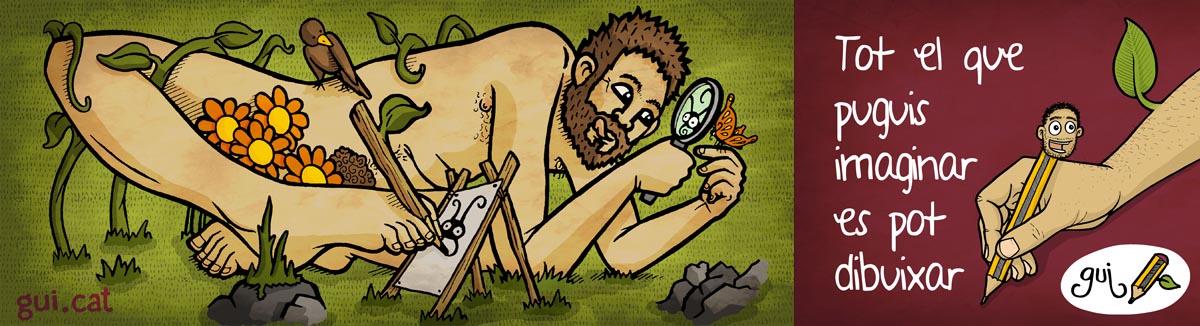 Com funciona aquest formulari?www.gui.catGrup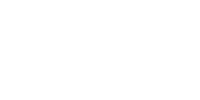 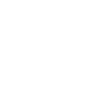 M’ajuda a conèixer bé les persones que dibuixo. 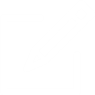 Elimina les files que no necessites i afegeix-ne si en vols més.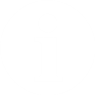 Escriu la informació que vols que surti al dibuix. 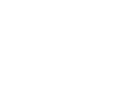 Un cop ple, envia-me’l a guillemfradera@gmail.com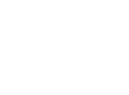 Adjunta’m moltes fotos de tothom! Algun primer pla!.Data d’entrega La impremta sol trigar 14 dies tasses i teixits, 7 dies lones, 4 dies paper fotogràficSuport Tassa, samarreta, lona, paper.Format Horitzontal, vertical, rodó, quadrat?>>Grup què us caracteritza com a grup?Text vols que aparegui una data, un nom, etc.?>>Entorn on visualitzes el dibuix (pot ser una foto)Entorn on visualitzes el dibuix (pot ser una foto)Entorn on visualitzes el dibuix (pot ser una foto)>>>Nom Facebook o Instagram per espiar una micaFeina, activitats, aficionsCaracterístiquus i curiositats que el/la descriuen millorVestimenta i objectes que el/la caracteritzin.>>>>>>>>>>>>>>>>>>>>>>>>>>>>>>>>>>>>>>>>>>>>>>>>>>>>>>>>>>>>>>>>>>>>>>>>>>>>>>>>>>>>>>>>>>>>>>>>